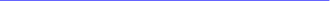 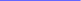 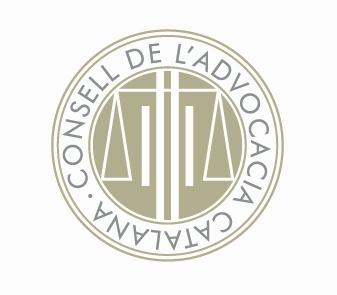 ANNEX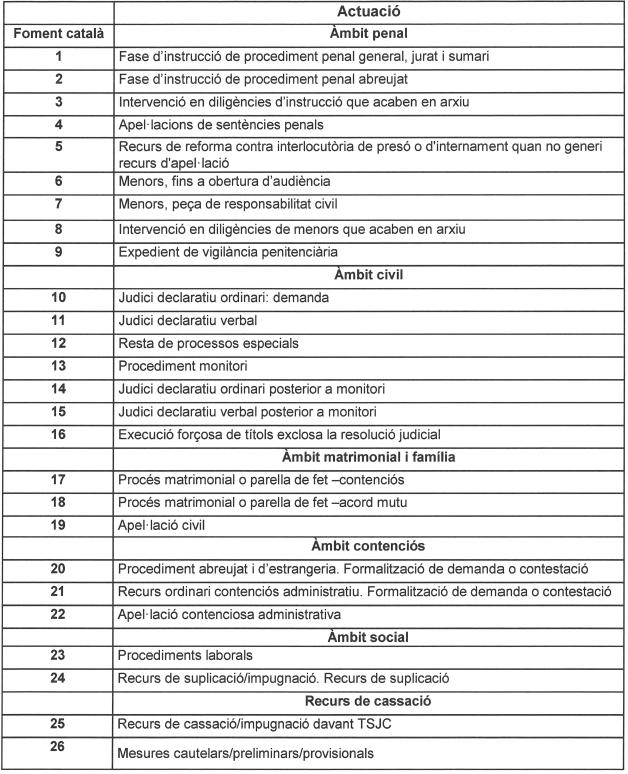 Barcelona, 27.12.2016 Comissió de Comunicació del Consell de l’Advocacia Catalana 